中文书名：《寻猫启事》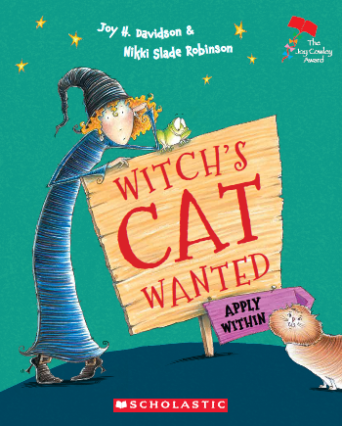 英文书名：WITCH' S CAT WANTED, APPLY WITHIN作    者：Joy H. Davidson绘    者：Nikki Slade Robinson出 版 社：Scholastic Australia代理公司：ANA/Cindy出版日期：2016年08月代理地区：中国大陆、台湾	审读资料：电子稿页    数：32页类    型：儿童绘本 内容简介：乔伊·考莉奖得主一个轻松愉快的故事，关于毅力及在不经意的地方找到友谊尼基·史莱德·罗宾逊活泼可爱的插画为爱猫人士献上的幽默群猫大游行很久很久以前有一个和善的女巫。她看起来确实像个真正的女巫，只不过有一点点不一样……    猫对她来说至关重要！如果没了猫，她的魔咒就会失灵。她需要这样一只猫，可以搭上她的扫帚、搅拌她的汤锅、牢记她的咒语……最重要的是她需要一只猫做她的朋友。但问题是她能找到这样的一只猫吗？作者简介：    乔伊·戴维森（Joy H. Davidson）出生在新西兰奥克兰，然后在旺阿雷度过了六年童年时光，目前她和丈夫，还有一条名叫查理的脏兮兮小黑狗住在霍克斯湾。她的家以及写作工作室在纳皮尔海边的一座小木屋里。她毕业于奥克兰大学社会科学系，获得艺术方面的本科学位，之后获得新西兰商业学院儿童故事写作专业硕士学位，成绩优异。绘者简介：    尼基·史莱德·罗宾逊（Nikki Slade Robinson）毕业于威灵顿应用技术学院视觉传播设计专业。她为多本童书绘制插画，并创作了自己的作品。目前她与丈夫和两个女儿住在奥波蒂基。内文图画：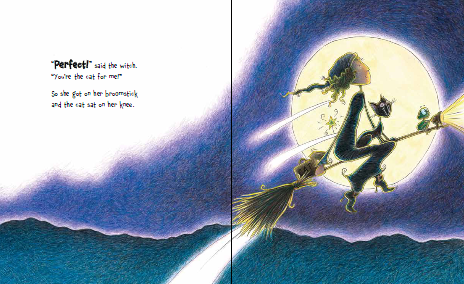 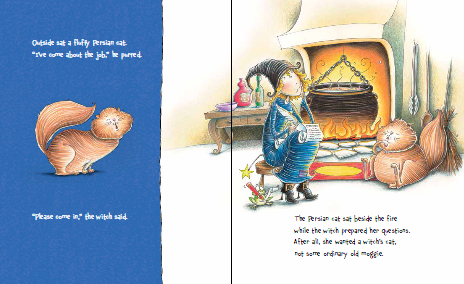 媒体评论：    “尼基·史莱德·罗宾逊与新西兰多位童书作家合作，其插画精彩纷呈。她为Rolleston-Cummins写作的《玛塔里基的七星》绘制的插画，令其获得 朱利叶斯·沃戈尔爵士奖入围提名。”----《奥波蒂基新闻报》(Opotiki News)    “尼基·史莱德·罗宾逊又为孩子们献上一部精彩的作品。”----《海湾周末报》（Bay Weekend）谢谢您的阅读！请将回馈信息发至：李馥辰（Cindy Li)安德鲁﹒纳伯格联合国际有限公司北京代表处
北京市海淀区中关村大街甲59号中国人民大学文化大厦1705室, 邮编：100872
电 话：010-82509406传 真：010-82504200
Email：Cindy@nurnberg.com.cn网 站：Http://www.nurnberg.com.cn 